Ո Ր Ո Շ ՈՒ Մ04 օգոստոսի   2020 թվականի   N 995 -Ա ՀԱՄԱՅՆՔԻ ԿԱՊԱՆ ՔԱՂԱՔԻ ՎԱՀԱՆԱՎԱՆՔ ԹԱՂԱՄԱՍ «ԱՆՏԱՌ» ԱՅԳԵԳՈՐԾԱԿԱՆ ԸՆԿԵՐՈՒԹՅՈՒՆ ԹԻՎ 1 ՀԱՍՑԵՈՒՄ ԳՏՆՎՈՂ, ՍԵՓԱԿԱՆՈՒԹՅԱՆ ԻՐԱՎՈՒՆՔՈՎ ԱՐԱՄԱՅԻՍ ՊՈՂՈՍՅԱՆԻՆ  ՊԱՏԿԱՆՈՂ 0.05 ՀԱ ՀՈՂԱՄԱՍՈՒՄ ԻՆՔՆԱԿԱՄ ԿԱՌՈՒՑԱԾ ԲՆԱԿԵԼԻ ՏՈՒՆԸ, ԼՈՂԱՎԱԶԱՆԸ, ՊԱՐԻՍՊԸ ՕՐԻՆԱԿԱՆ ՃԱՆԱՉԵԼՈՒ ՄԱՍԻՆ Ղեկավարվելով «Տեղական ինքնակառավարման մասին» ՀՀ օրենքի 35-րդ հոդվածի  1-ին մասի 24-րդ կետով, համաձայն Քաղաքացիական օրենսգրքի 188-րդ հոդվածի 5-րդ մասի, 2006 թվականի մայիսի 18-ի «Ինքնակամ կառույցների օրինականացման և տնօրինման կարգը հաստատելու մասին» թիվ 912-Ն որոշման 22.1 կետի, հաշվի առնելով  Արամայիս Պողոսյանի լիզորված անձ Մելանյա Գաբրիելյանի դիմումը.      ո ր ո շ ու մ  ե մ	                                                                                     1.Անշարժ գույքի նկատմամբ իրավունքների պետական գրանցման թիվ                29072020-09-0029 վկայականի համաձայն Կապան քաղաքի Վահանավանք թաղամաս, «Անտառ» այգեգործական ընկերություն թիվ 1 հասցեում Արամայիս Պողոսյանին  պատկանող 0.05 հա մակերեսով սեփական հողամասում ինքնակամ կառուցված 39.2 քառ.մ ընդհանուր արտաքին մակերեսով նկուղը, 194.2 քառ.մ ընդհանուր արտաքին մակերեսով բնակելի տունը,  68.4 քառ.մ ընդհանուր արտաքին մակերեսով ձեղնահարկը և աստիճանահարթակը, 0.9 քառ.մ պարիսպը և 21.6 քառ.մ ընդհանուր արտաքին մակերեսով լողավազանը, որոնց պահպանումը չի խախտում այլ անձանց                                                                                                                                                                                                                                                                                                                                                                                                                                                                                                                                                                                                                                                                                                                                                                                                                                                                                                                                                                                                                                                                                                                                                                                                                                                                                                                                                                                                                                                                                                                                                                                                                                                                                                                                                                                                                                                                                                                                                                                                                                                                                                                                                                                                                                                                                                                                                                                                                                                                                                                                                                                                                                                                                                                                                                                                                                                                                                                                                                                                                        իրավունքները և օրենքով պահպանվող շահերը և վտանգ չեն սպառնում քաղաքացիների կյանքին և առողջությանը, կառուցված չեն ինժեներատրանսպորտային օբյեկտների օտարման կամ անվտանգության գոտիներում, չեն առաջացնում հարկադիր սերվիտուտ պահանջելու իրավունք, ճանաչել օրինական և գրանցել որպես Արամայիս Պողոսյանի  սեփականություն:	                                               	ՀԱՄԱՅՆՔԻ ՂԵԿԱՎԱՐ                      ԳԵՎՈՐԳ ՓԱՐՍՅԱՆ 2020թ. օգոստոսի 04
        ք. Կապան
ՀԱՅԱՍՏԱՆԻ ՀԱՆՐԱՊԵՏՈՒԹՅԱՆ ԿԱՊԱՆ ՀԱՄԱՅՆՔԻ ՂԵԿԱՎԱՐ
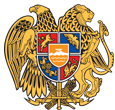 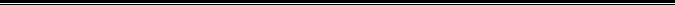 Հայաստանի Հանրապետության Սյունիքի մարզի Կապան համայնք 
ՀՀ, Սյունիքի մարզ, ք. Կապան, +374-285-42036, 060521818, kapan.syuniq@mta.gov.am